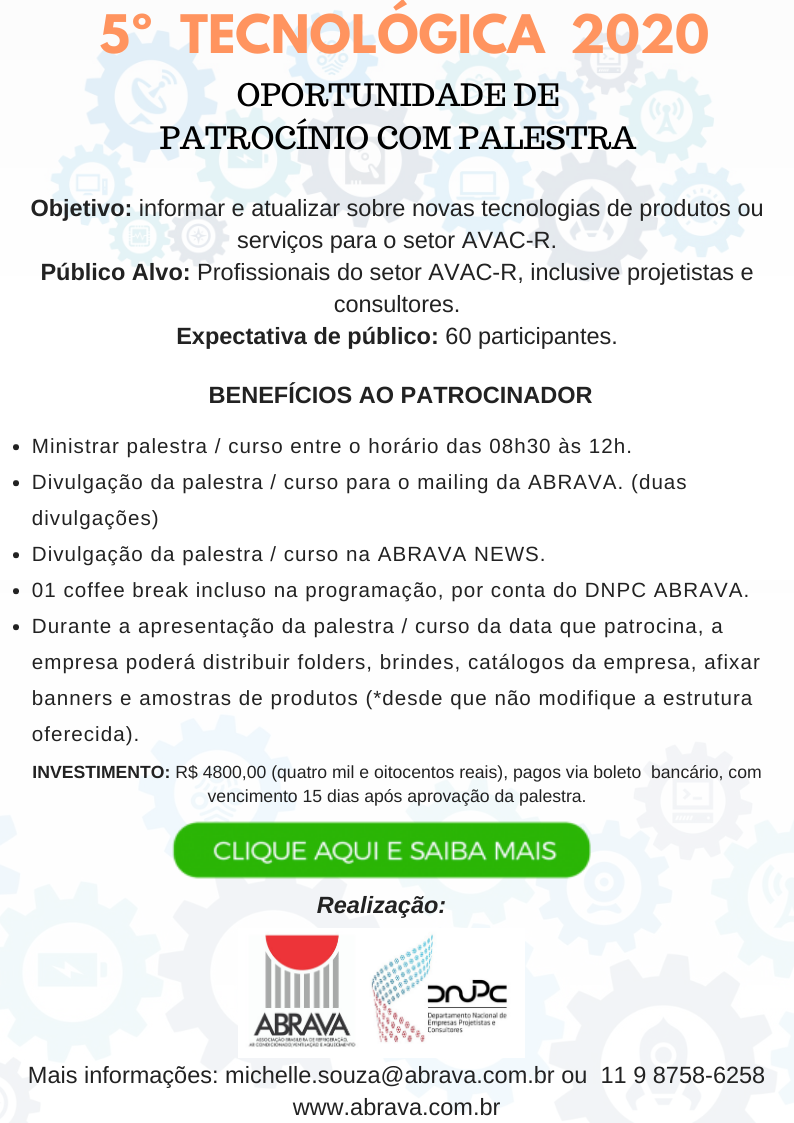 Ficha de Adesão ESCOLHA UMA DAS DATAS ABAIXO:Preencha a ficha acima e envie junto com seu o logotipo (JPG com 300 DPI´s de resolução) para o e-mail michelle.souza@abrava.com.br confirmando seu interesse.REGRAS - Visando o bom andamento do evento.O Departamento Nacional de Empresas Projetistas e Consultores da ABRAVA – DNPC – apoiará a divulgação do evento, obedecendo as regras da entidade ABRAVA de não disponibilizar o mailing a terceiros. A patrocinadora deverá enviar o layout emkt para divulgação para o email michelle.souza@abrava.com.br com, pelo menos, 01 mês de antecedência. Serão realizados dois disparos para o mailing do DNPC.As confirmações de presenças poderão ser feitas diretamente com a patrocinadora/palestrante ou pelo DNPC da ABRAVA. A divulgação ficará a cargo da patrocinadora/palestrante, sempre com o apoio do DNPC. A DNPC oferecerá um coffee break, nos padrões da associação, sem custo para a patrocinadora. A patrocinadora/palestrante poderá oferecer coffee break personalizado, caso opte, sendo que os custos oriundos do coffee personalizado será por conta da patrocinadora/palestrante. O número de participantes é de total responsabilidade da patrocinadora, sendo que o número máximo permitido é de 66 participantes.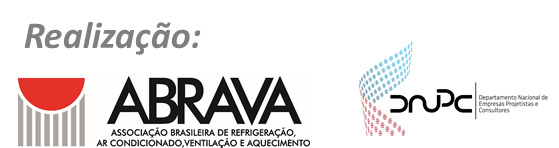 Preenchimento obrigatório - Razão Social:  Preenchimento obrigatório - Razão Social:  Preenchimento obrigatório - Razão Social:  Preenchimento obrigatório - Razão Social:  Preenchimento obrigatório - Razão Social:  CNPJ:  CNPJ:  CNPJ:  I.E: I.E: Contato: Contato: Cargo: Cargo: Cargo: Endereço: Endereço: Endereço: Endereço: Endereço: CEP:  Cidade: Cidade: Cidade: Estado: Tel:  Tel:  Fax: Fax: Fax: Site: Site: E-mail para receber o boleto:  E-mail para receber o boleto:  E-mail para receber o boleto:  Assinatura do responsável:Assinatura do responsável:Assinatura do responsável:Assinatura do responsável:Assinatura do responsável:Investimento total: R$ 4.800,00Data pretendida (sujeita a disponibilidade e aprovação da Comissão Técnico do DN PC, consultar agenda): ____/_____/_______  Horário e Local da palestra: 8h30 às 12h - Abrava – Av. Rio Branco, 1492, São Paulo, SP - Auditório Hans Robert BodanskyTítulo da Palestra:Nome do Palestrante:Investimento total: R$ 4.800,00Data pretendida (sujeita a disponibilidade e aprovação da Comissão Técnico do DN PC, consultar agenda): ____/_____/_______  Horário e Local da palestra: 8h30 às 12h - Abrava – Av. Rio Branco, 1492, São Paulo, SP - Auditório Hans Robert BodanskyTítulo da Palestra:Nome do Palestrante:Investimento total: R$ 4.800,00Data pretendida (sujeita a disponibilidade e aprovação da Comissão Técnico do DN PC, consultar agenda): ____/_____/_______  Horário e Local da palestra: 8h30 às 12h - Abrava – Av. Rio Branco, 1492, São Paulo, SP - Auditório Hans Robert BodanskyTítulo da Palestra:Nome do Palestrante:Investimento total: R$ 4.800,00Data pretendida (sujeita a disponibilidade e aprovação da Comissão Técnico do DN PC, consultar agenda): ____/_____/_______  Horário e Local da palestra: 8h30 às 12h - Abrava – Av. Rio Branco, 1492, São Paulo, SP - Auditório Hans Robert BodanskyTítulo da Palestra:Nome do Palestrante:Investimento total: R$ 4.800,00Data pretendida (sujeita a disponibilidade e aprovação da Comissão Técnico do DN PC, consultar agenda): ____/_____/_______  Horário e Local da palestra: 8h30 às 12h - Abrava – Av. Rio Branco, 1492, São Paulo, SP - Auditório Hans Robert BodanskyTítulo da Palestra:Nome do Palestrante:GRADE: 8H30 ÀS 12HGRADE: 8H30 ÀS 12HGRADE: 8H30 ÀS 12HDATASPALESTRAPALESTRANTE06/02LivreLivre05/03LivreLivre02/04LivreLivre07/05LivreLivre04/06LivreLivre02/07LivreLivre06/08LivreLivre03/09LivreLivre01/10LivreLivre05/11LivreLivre03/12LivreLivre